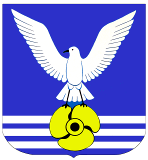 ПОРЯДОКосуществления единовременных выплат гражданам 
Российской Федерации, иностранным гражданам 
и лицам без гражданства, пострадавшим в результате чрезвычайной ситуации муниципального характера 
на территории городского округа Большой КаменьI. Общие положения1.1. Настоящий Порядок определяет правила и условия осуществления единовременных выплат гражданам Российской Федерации, иностранным гражданам и лицам без гражданства, зарегистрированным или проживающим на территории городского округа Большой Камень и пострадавшим 
в результате чрезвычайной ситуации муниципального характера 
на территории городского округа Большой Камень.1.2. В целях настоящего Порядка используются следующие понятия: жилое помещение - жилой дом, часть жилого дома, квартира, комната 
(в случае если комната является объектом недвижимости) независимо 
от формы собственности, которые попали в зону чрезвычайной ситуации 
при введении режима чрезвычайной ситуации; имущество первой необходимости - минимальный набор непродовольственных товаров общесемейного пользования, необходимых для сохранения здоровья человека и обеспечения его жизнедеятельности, включающий в себя предметы для хранения и приготовления пищи (газовая (или электрическая) плита, холодильник); предметы мебели для сна (кровать или диван); предметы средств водоснабжения и отопления при отсутствии централизованных коммунальных услуг (водонагреватель, отопительный котел, насос для подачи воды); утрата имущества первой необходимости - приведение в результате воздействия поражающих факторов источника чрезвычайной ситуации трех и более предметов имущества первой необходимости разного функционального назначения в состояние, непригодное для дальнейшего использования; нарушение условий жизнедеятельности - ситуация, которая возникла в результате чрезвычайной ситуации, при которой невозможно проживание в жилых помещениях в связи с гибелью или повреждением имущества, угрозой жизни или здоровью.1.3. Право на получение единовременной материальной помощи, финансовой помощи имеют граждане Российской Федерации, проживающие 
на территории городского округа Большой Камень при соблюдении условий, предусмотренных пунктом 1.5 настоящего Порядка. Настоящий Порядок применяется к правоотношениям, связанным с осуществлением выплат, постоянно проживающим на территории городского округа Большой Камень иностранным гражданам (на основе принципа взаимности в соответствии 
с международными договорами Российской Федерации) и лицам 
без гражданства при соблюдении условий, предусмотренных пунктом 1.5 настоящего Порядка. Лица, указанные в настоящем пункте, проживающие при введении режима чрезвычайной ситуации в жилых помещениях, которые попали в зону чрезвычайной ситуации, ранее признанных в установленном действующим законодательством порядке непригодными для проживания 
в результате чрезвычайных ситуаций, и реализовавшие право на получение мер государственной поддержки в форме предоставления денежной выплаты 
на приобретение или строительство жилого помещения, не имеют права 
на назначение единовременной материальной помощи, финансовой помощи 
в соответствие с настоящим Порядком.1.4. Обеспечение расходов, связанных с осуществлением единовременной материальной помощи и финансовой помощи лицам, указанным в пункте 1.3настоящего Порядка, производится за счет средств резервного фонда администрации городского округа Большой Камень.1.5. Назначение единовременной материальной помощи, финансовой помощи осуществляется при соблюдении следующих условий:а) в отношении оказания единовременной материальной помощи
в размере 10,0 тыс. рублей: проживание лица, указанного в пункте 1.3 настоящего Порядка, 
в жилом помещении при введении режима чрезвычайной ситуации; нарушение условий жизнедеятельности лица, указанного в пункте 1.3 настоящего Порядка, в результате воздействия поражающих факторов источника чрезвычайной ситуации;б) в отношении оказания финансовой помощи в связи с утратой имущества первой необходимости в размере 25,0 тыс. рублей: проживание лица, указанного в пункте 1.3 настоящего Порядка, 
в жилом помещении при введении режима чрезвычайной ситуации; утрата имущества первой необходимости лицом, указанным в пункте 1.3 настоящего Порядка;в) в отношении оказания финансовой помощи в размере 50,0 тыс. рублей:проживание лица, указанного в пункте 1.3 настоящего Порядка, 
в жилом помещении, которое повреждено в результате чрезвычайной ситуации и признано непригодным для проживания в соответствии 
с Положением о признании помещения жилым помещением, жилого помещения непригодным для проживания, многоквартирного дома аварийным и подлежащим сносу или реконструкции, садового дома жилым домом и жилого дома садовым домом, утвержденным Постановлением Правительства Российской Федерации от 28 января 2006 года № 47 
«Об утверждении Положения о признании помещения жилым помещением, жилого помещения непригодным для проживания, многоквартирного дома аварийным и подлежащим сносу или реконструкции, садового дома жилым домом и жилого дома садовым домом» (далее соответственно - решение 
о признании жилого помещения непригодным для проживания, утраченное жилое помещение), финансовая помощь в связи с проживанием в утраченном жилом помещении). Подтверждение (неподтверждение) фактов проживания лиц, указанных 
в пункте 1.3 настоящего Порядка, в жилых помещениях, а также установление (неустановление) фактов нарушения условий жизнедеятельности, утраты имущества первой необходимости осуществляется комиссиями администрации городского округа Большой Камень (далее - Комиссии).1.6. Единовременная материальная помощь, финансовая помощь оказывается однократно из расчета на одно жилое помещение.1.7. Единовременная материальная помощь, финансовая помощь оказывается одному из проживающих в жилом помещении лиц по их выбору 
с письменного согласия остальных лиц, проживающих в жилом помещении (при их наличии).1.8. Лица, указанные в пункте 1.3 настоящего Порядка (далее - заявители), вправе обратиться за оказанием: единовременной материальной помощи, финансовой помощи в связи с утратой имущества первой необходимости - не позднее двух месяцев со дня введения режима чрезвычайной ситуации; финансовой помощи в связи с проживанием 
в утраченном жилом помещении - не позднее четырех месяцев со дня введения режима чрезвычайной ситуации.II. Порядок подачи заявления и документов, необходимыхдля назначения единовременной материальной помощи,финансовой помощи2.1. Назначение единовременной материальной помощи, финансовой помощи осуществляется администрацией городского округа Большой Камень, лицу, указанному в пункте 1.3 настоящего Порядка, обратившемуся 
с заявлением о предоставлении единовременной материальной помощи, финансовой помощи (далее - заявление) по форме согласно приложению № 1 
к настоящему Порядку.2.2. Для назначения единовременной материальной помощи, финансовой помощи заявитель в срок, установленный пунктом 1.8 настоящего Порядка, обращается по своему выбору в одну из следующих организаций:а) администрацию городского округа Большой Камень лично, либо 
посредством почтовой связи;б) краевое государственное автономное учреждение Приморского края «Многофункциональный центр предоставления государственных
и муниципальных услуг в Приморском крае», его структурные подразделения, расположенные на территории Приморского края, информация о которых размещена на сайте  информационно-телекоммуникационной сети Интернет www.mfc-25.ru (далее - МФЦ), 
в письменной форме при личном обращении.От имени заявителей за назначением единовременной материальной помощи, финансовой помощи вправе обратиться представители, имеющие право в соответствии с законодательством Российской Федерации, либо 
в силу наделения их заявителем в порядке, установленном законодательством Российской Федерации, полномочиями выступать от его имени (далее - уполномоченные представители).2.3. К заявлению прилагаются следующие документы:а) документ, удостоверяющий личность заявителя (в случае подачи заявления заявителем), в том числе военнослужащего, документ, удостоверяющий личность иностранного гражданина, лица без гражданства, включая вид на жительство;б) документ, удостоверяющий личность уполномоченного представителя, в том числе военнослужащего, и документ, подтверждающий полномочия уполномоченного представителя действовать от имени заявителя
(в случае подачи заявления уполномоченным представителем);в) свидетельства о государственной регистрации актов гражданского состояния, выданные компетентными органами иностранного государства, содержащие сведения о рождении ребенка, заключении брака,
и их нотариально удостоверенный перевод на русский язык (в случае рождения ребенка, заключения брака на территории иностранного государства);г) согласие лиц, проживающих совместно с заявителем в жилом помещении, на предоставление единовременной материальной помощи, финансовой помощи заявителю по форме согласно приложению № 2
к настоящему Порядку;д) согласие на обработку персональных данных лиц, не являющихся заявителями, по форме согласно приложению № 3 к настоящему Порядку.
В случае личного обращения установление личности заявителя, 
а при обращении уполномоченного представителя - личности и полномочий уполномоченного представителя осуществляется посредством документа, удостоверяющего личность гражданина Российской Федерации, в том числе военнослужащего, а также документа, подтверждающего полномочия уполномоченного представителя действовать от имени заявителя, 
в соответствии с законодательством Российской Федерации. После сличения содержания представленных заявителем (уполномоченным представителем) документов со сведениями, указанными в заявлении, документы возвращаются заявителю (уполномоченному представителю) в день приема.При личном обращении заявителя (уполномоченного представителя)
в МФЦ документы, указанные в настоящем пункте, представляются заявителем (уполномоченным представителем) в оригиналах или заверенных 
в установленном действующим законодательством порядке копиях этих документов.2.4. Заявитель (уполномоченный представитель) вправе по собственной инициативе с заявлением представить следующие документы (сведения):а) свидетельство о государственной регистрации акта гражданского состояния, содержащее сведения о заключении брака, рождении ребенка;б) решение о признании жилого помещения непригодным 
для проживания.В случае если заявителем (уполномоченным представителем)
не представлены по собственной инициативе документы (сведения), указанные в настоящем пункте, администрация городского округа Большой Камень самостоятельно запрашивает сведения, содержащиеся в указанных документах, в соответствии с соглашением о взаимодействии, заключенным между МФЦ и органом местного самоуправления в рамках межведомственного информационного взаимодействия, в том числе 
в электронной форме с использованием единой системы межведомственного электронного взаимодействия (далее - СМЭВ) и подключаемых к ней региональных СМЭВ, а также Единой государственной информационной системы социального обеспечения (далее - ЕГИССО) не позднее двух рабочих дней со дня подачи заявления и прилагаемых к нему документов 
в Администрации. Документы, указанные в настоящем пункте, предъявляются заявителем (уполномоченным представителем) в оригиналах или копиях.2.5. Представленные в МФЦ заявление и прилагаемые к нему документы передаются в администрацию городского округа Большой Камень в течение трех рабочих дней со дня их поступления в МФЦ.2.6. Представленные заявителем (уполномоченным представителем) документы не должны содержать подчистки либо приписки, зачеркнутые слова и иные не оговоренные в них исправления, а также серьезные повреждения, не позволяющие однозначно истолковать их содержание. Заявитель (уполномоченный представитель) несет ответственность  за достоверность и полноту представленных документов и сведений, которые содержатся в заявлении и приложенных к нему документах.III. Порядок принятия решения о назначении единовременнойматериальной, финансовой помощи3.1. Управление жизнеобеспечения администрация городского округа Большой Камень не позднее 15 рабочих дней со дня поступления заявления
и прилагаемых к нему документов осуществляет проверку подлинности представленных заявителем (уполномоченным представителем) документов, полноты и достоверности содержащихся в них сведений путем направления официальных запросов в соответствующие государственные органы, органы местного самоуправления и организации, в том числе посредством межведомственных запросов в электронной форме с использованием СМЭВ
и подключаемых к ней региональных СМЭВ, а также ЕГИССО.Управление жизнеобеспечения администрация городского округа Большой Камень не позднее двух рабочих дней со дня поступления заявления и прилагаемых к нему документов направляет в Комиссии перечень лиц, указанных в пункте 1.3 настоящего Порядка, с указанием адреса места проживания для проведения комиссионного обследования 
на предмет установления обстоятельств являющихся основанием 
для назначения материальной помощи, финансовой помощи.Заключение Комиссии о подтверждении факта проживания в жилом помещении, находящемся в зоне чрезвычайной ситуации при введении режима чрезвычайной ситуации, установлении факта нарушения условий жизнедеятельности заявителя в результате чрезвычайной ситуации, установлении факта утраты заявителем имущества первой необходимости 
в результате чрезвычайной ситуации (далее - Заключение Комиссии) направляется в Управление жизнеобеспечения администрация городского округа Большой Камень в течение 10 рабочих дней со дня поступления перечня лиц. Комиссия несет ответственность за достоверность сведений, указанных в Заключении Комиссии.3.2. По результатам рассмотрения заявления и документов (сведений),указанных в пунктах 2.3 - 2.4 настоящего Порядка, на основании сведений, содержащихся в Заключении Комиссии, Управление жизнеобеспечения администрация городского округа Большой Камень в срок не позднее 15 рабочих дней со дня поступления в администрацию городского округа Большой Камень заявления и прилагаемых к нему документов принимает решение о назначении единовременной материальной помощи, финансовой помощи или об отказе в назначении единовременной материальной помощи, финансовой помощи (далее - решение).3.3. Основаниями для отказа в назначении единовременной материальной помощи, финансовой помощи являются:а) представление заявителем (уполномоченным представителем) документов, указанных в пункте 2.3 настоящего Порядка, содержащих недостоверные и (или) неполные сведения;б) непредставление или представление заявителем (уполномоченным представителем) документов, указанных в пункте 2.3 настоящего Порядка,
не в полном объеме;в) отсутствие у заявителя права на получение выплаты в соответствии
с пунктом 1.3 настоящего Порядка;г) подача заявителем (уполномоченным представителем) заявления
с нарушением срока, установленного пунктом 1.8 настоящего Порядка;д) неподтверждение факта проживания в жилом помещении, которое попало в зону чрезвычайной ситуации (в случае обращения 
за единовременной материальной помощью, финансовой помощью в связи 
с утратой имущества первой необходимости);е) неподтверждение факта проживания в утраченном жилом помещении, которое попало в зону чрезвычайной ситуации (в случае обращения за назначением финансовой помощи в связи с проживанием 
в утраченном жилом помещении);ж) неустановление факта нарушения условий жизнедеятельности 
в результате чрезвычайной ситуации (в случае обращения за назначением единовременной материальной помощи);з) неустановление факта утраты имущества первой необходимости 
в результате чрезвычайной ситуации (в случае обращения за назначением финансовой помощи в связи с утратой имущества первой необходимости);и) повторное обращение за назначением единовременной материальной помощи, финансовой помощи заявителя, в отношении которого ранее было принято решение о назначении единовременной материальной помощи и (или) финансовой помощи;к) назначение единовременной материальной помощи и (или) финансовой помощи лицу, проживающему в жилом помещении совместно 
с заявителем;л) неподтверждение сведений о признании жилого помещения, которое попало в зону чрезвычайной ситуации, непригодным для проживания 
(в случае обращения за финансовой помощью в связи с проживанием 
в утраченном жилом помещении);м) неподтверждение сведений о наличии международного договора Российской Федерации, в соответствии с которым заявитель – иностранный гражданин - имеет право на получение единовременной материальной помощи, финансовой помощи.3.4. Управление имущественных отношений администрация городского округа Большой Камень в срок не позднее двух рабочих дней 
со дня принятия соответствующего решения уведомляет заявителя (уполномоченного представителя) о принятом решении в соответствии 
с выбранным заявителем способом подачи заявления: в письменной форме посредством выдачи уведомления в МФЦ или направления уведомления 
посредством почтовой связи.3.5. Управление имущественных отношений администрации городского округа Большой Камень в течение одного рабочего дня, следующего за днем принятия решения о назначении единовременной материальной помощи, финансовой помощи формируют списки граждан, нуждающихся в получении единовременной материальной помощи, финансовой помощи.3.6. Управление бухгалтерского учета и отчетности администрации городского округа Большой Камень в течение двух рабочих дней готовит проект постановления о выделении средств из резервного фонда администрации городского округа Большой Камень по ликвидации чрезвычайных ситуаций природного и техногенного характера с указанием размера выделяемых средств для оказания единовременной материальной помощи, финансовой помощи и направляет его на согласование 
в установленном порядке.IV. Порядок расходования средств на выплату единовременнойматериальной помощи, финансовой помощи4.1. Расходование средств на оказание единовременной материальной помощи, финансовой помощи осуществляется отделом бухгалтерского учёта и отчётности администрации городского округа Большой Камень 
в соответствии с постановлением администрации городского округа Большой Камень от 26 апреля 2022 года № 883 «Об утверждении Порядка использования бюджетных ассигнований резервного фонда администрации городского округа Большой Камень и признании утратившими сил отдельных муниципальных правовых актов» на основании бюджетной сметы путем перечисления средств с лицевого счета администрации городского округа Большой Камень, открытого в Управлении Федерального казначейства по Приморскому краю, в соответствии с реестром начисленной единовременной материальной помощи, финансовой помощи.4.2. Управлением бухгалтерского учёта и отчётности администрации городского округа Большой Камень обеспечивается результативность, адресность и целевой характер использования средств, выделяемых согласно настоящему Порядку.V. Установление факта проживания граждан в жилыхпомещениях, находящихся в зоне чрезвычайной ситуации1. Факт проживания граждан от 14 лет и старше в жилых помещениях, находящихся в зоне чрезвычайной ситуации, устанавливается решением комиссии на основании следующих критериев:а) гражданин зарегистрирован по месту жительства в жилом помещении, которое попало в зону чрезвычайной ситуации, при введении режима чрезвычайной ситуации для соответствующих органов управления и сил единой государственной системы предупреждения и ликвидации чрезвычайных ситуаций;б) гражданин зарегистрирован по месту пребывания в жилом помещении, которое попало в зону чрезвычайной ситуации, при введении режима чрезвычайной ситуации для соответствующих органов управления и сил единой государственной системы предупреждения и ликвидации чрезвычайных ситуаций;в) имеется договор аренды жилого помещения, которое попало в зону чрезвычайной ситуации;г) имеется договор социального найма жилого помещения, которое попало в зону чрезвычайной ситуации;д) имеются справки с места работы или учебы, справки медицинских организаций;е) имеются документы, подтверждающие оказание медицинских, образовательных, социальных услуг и услуг почтовой связи;ж) иные сведения, которые могут быть предоставлены гражданином
в инициативном порядке, получение которых не потребует от заявителя обращения за получением государственных (муниципальных) услуг, услуг организаций.2. Исчерпывающие основания, необходимые для принятия решения комиссией об установлении факта проживания граждан от 14 лет и старше
в жилых помещениях, находящихся в зоне чрезвычайной ситуации, определяются пунктом 1 раздела V настоящего Порядка.3. Факт проживания детей в возрасте до 14 лет в жилых помещениях, находящихся в зоне чрезвычайной ситуации, устанавливается решением комиссии, если установлен факт проживания в жилом помещении, находящемся в зоне чрезвычайной ситуации, хотя бы одного из родителей (усыновителей, опекунов), с которым проживает ребенок.VI. Установление факта нарушения условий жизнедеятельностиграждан в результате чрезвычайной ситуации1. Факт нарушения условий жизнедеятельности устанавливается, если Комиссией выявлено нарушение условий жизнедеятельности по следующим критериям (одному из следующих критериев):а) подтопление жилого помещения в связи с подъемом воды выше уровня напольного покрытия в жилом помещении на 10 сантиметров;б) повреждение от воздействия воды, снежных масс, селевых потоков, лавин, пожаров и прочих негативных сред, подвижек земной коры и почв одного или более конструктивных элементов жилого помещения (фундамента, стен, полов, крыши, перекрытий, систем инженерных коммуникаций), в результате которого нарушена его изоляция от внешней среды либо имеется угроза дальнейшего обрушения.VII. Установление факта утраты имущества первой необходимостигражданами в результате чрезвычайной ситуацииПод имуществом первой необходимости понимается минимальный набор непродовольственных товаров общесемейного пользования, необходимых для сохранения здоровья человека и обеспечения его жизнедеятельности, включающий в себя:а) предметы для хранения и приготовления пищи - холодильник, газовая плита (электроплита);б) предметы мебели для сна - кровать (диван);г) предметы средств водоснабжения и отопления при отсутствии централизованных коммунальных услуг - насос для подачи воды, водонагреватель и отопительный котел.VIII. Оформление заключения Комиссии1. Заключение об установлении факта проживания в жилом помещении, находящемся в зоне чрезвычайной ситуации, и факта утраты заявителем имущества первой необходимости в результате чрезвычайной ситуации оформляется по форме согласно Приложению № 4 к настоящему Порядку.2. Заключение об установлении факта проживания в жилом помещении, находящемся в зоне чрезвычайной ситуации, и факта нарушения условий жизнедеятельности заявителя в результате чрезвычайной ситуации оформляется по форме согласно Приложению № 5 к настоящему Порядку.ЗАЯВЛЕНИЕПрошу мне предоставить:         1. Единовременную материальную помощь.         2. Финансовую помощь.         В связи с утратой имущества первой необходимости         В связи с проживанием в жилом помещении, признанном в установленном порядке непригодным для проживания.Сведения о лицах, совместно проживающих:Назначенную(ые) мне по данному заявлению выплату(ы) прошу перечислять:в кредитную организацию:___________________________________________                                                                                                                    (наименование кредитной организации)лицевой счет:________________ банковская карта "Мир" _________________(номер лицевого счета)                                                  (номер банковской карты "Мир")<1> - для банковской карты "Мир" указываются номера лицевого счета и банковской карты, для остальных банковских карт - только номер лицевого счета.Или в почтовое отделение по адресу проживания:_______________________                                                                                                                                                  (номер почтового отделения)В целях предоставления единовременной материальной помощи
и финансовой помощи и обеспечения моих прав и интересов (обеспечения прав и интересов моих несовершеннолетних детей) в соответствии
с Федеральным законом от 27.07.2006 № 152-ФЗ «О персональных данных» даю свое согласие администрации городского округа Большой Камень
на передачу (предоставление) моих персональных данных, указанных
в заявлении и необходимых для предоставления единовременных денежных выплат: в многофункциональный центр, в орган, предоставляющий государственную услугу, орган, предоставляющий муниципальную услугу, либо подведомственную государственному органу или органу местного самоуправления организацию, участвующую в предоставлении государственных и муниципальных услуг; в организации, совершающие контроль за целевым использованием денежных средств; иным органам
и организациям в соответствии с заключенными договорами
и соглашениями. Настоящее согласие действует со дня подписания в течение срока предоставления меры социальной поддержки и может быть мной отозвано путем подачи письменного заявления в администрацию городского округа Большой Камень.Достоверность сведений, указанных в заявлении, подтверждаю.«__ » __________ 20___ г. ________________ ___________________________       (дата)                                        (подпись)                              (ф.и.о.)Сведения об уполномоченном представителе (на основании доверенности):Фамилия ____________________Имя___________ Отчество____________Адрес места проживания __________________________________________Реквизиты документа, удостоверяющего личность_____________________Реквизиты документа, удостоверяющего полномочия _______________________________________________________________СОГЛАСИЕлиц, достигших возраста 18 лет, проживающих в жилом помещении совместно с заявителем, на предоставление заявителю единовременной материальной помощи, финансовой помощиЯ,________________________________________________________________(Ф.И.О. полностью, дата рождения)________________________________________________________________(наименование и реквизиты документа, удостоверяющего личность, когда и кем выдан)«    »______202__Г._______________________________            __________                                              (Ф.И.О. лица, дающего согласие)                                              ( подпись)проживающий(ие) в жилом помещения, расположенном по адресу:__________________________________________________________                                                   (адрес жилого помещения)даю свое согласие на предоставление единовременной материальной помощи, финансовой помощи _________________________________________________________________(Ф.И.О. заявителя полностью)«    »_______202__г.    ____________________________              ____________                                         (Ф.И.О. уполномоченного представителя)                                (подпись)Я,________________________________________________________________(Ф.И.О. полностью, дата рождения)________________________________________________________________(наименование и реквизиты документа, удостоверяющего личность, когда и кем выдан)«    »______202__Г._______________________________               __________                                                      (Ф.И.О. лица, дающего согласие)                                         ( подпись)проживающий(ие) в жилом помещения, расположенном по адресу:__________________________________________________________                                                                  (адрес жилого помещения)даю свое согласие на предоставление единовременной материальной помощи, финансовой помощи _________________________________________________________________(Ф.И.О. заявителя полностью)«    »_______202__г.    ____________________________              ____________                                                   (Ф.И.О. уполномоченного представителя)                                  (подпись)Я,________________________________________________________________(Ф.И.О. полностью, дата рождения)________________________________________________________________(наименование и реквизиты документа, удостоверяющего личность, когда и кем выдан)«    »______202__Г._______________________________              __________                                              (Ф.И.О. лица, дающего согласие)                                                  ( подпись)проживающий(ие) в жилом помещения, расположенном по адресу:__________________________________________________________                                       (адрес жилого помещения)даю свое согласие на предоставление единовременной материальной помощи, финансовой помощи _________________________________________________________________(Ф.И.О. заявителя полностью)«    »_______202__г.    ____________________________              ____________                                                      (Ф.И.О. уполномоченного представителя)                              (подпись)СОГЛАСИЕна обработку персональных данных лица, не являющегося заявителемЯ (далее - Субъект),_________________________________________________                                           (фамилия, имя, отчество (последнее при наличии)документ, удостоверяющий личность__________________________________________________________                                                (вид документа)выдан_____________________________________________________________                                                          (кем и когда)проживающий(ая) _______________________________________________________ , даю своесогласие администрации городского округа Большой Камень,расположенной по адресу: Приморский край, г.Большой Камень, ул. Карла Маркса, д. 4, на обработку моих персональных данных на следующих условиях:1. Администрации городского округа Большой Камень и его структурным подразделениям осуществлять обработку персональных данных Субъектаисключительно в целях соблюдения требований законодательства Российской Федерации и исполнения полномочий в сфере социальной защиты населения.2. Перечень персональных данных, передаваемых администрации городского округа Большой Камень и его структурным подразделениям на обработку:фамилия, имя, отчество;пол;дата и место рождения;номер телефона;СНИЛС;место жительства;реквизиты документа, удостоверяющего личность;сведения об актах гражданского состояния;сведения о занимаемом жилом помещении.3. Субъект дает согласие на обработку смешанным способом 
(на автоматизированную, а также без использования средств автоматизации) своих персональных данных, то есть на совершение действий, предусмотренных ч. 3 ст. 3 Федерального закона от 27.07.2006 № 152-ФЗ «О персональных данных», в том числе на:передачу (предоставление) третьим лицам и получение такой информации от третьих лиц в соответствии с заключенными договорами и соглашениями, в целях обеспечения прав и интересов субъекта, а также в целях соблюдения требований законодательства Российской Федерации и исполнения полномочий в сфере социальной защиты населения (ч. 3 ст. 6 Федерального закона от 27.07.2006 № 152-ФЗ «О персональных данных»);передачу (предоставление) в организации, совершающие контроль за целевым использованием денежных средств;передачу (предоставление) такой информации на основании межведомственных запросов в многофункциональный центр, в орган, предоставляющий государственную услугу, орган, предоставляющий муниципальную услугу, либо подведомственную государственному органуили органу местного самоуправления организацию, участвующую в предоставлении государственных и муниципальных услуг, предусмотренных ч. 1 ст. 1 Федерального закона от 27.07.2010 № 210-ФЗ «Об организации предоставления государственных и муниципальных услуг».4. Настоящее письменное согласие действует со дня его подписания субъектом персональных данных или его законным представителем (доверенным лицом) в течение всего срока предоставления меры социальной поддержки, в рамках которой предоставлено настоящее согласие, и может быть отозвано путем подачи письменного заявления в адрес администрации городского округа Большой Камень.«  »________ 202  г.________________________________  ________________                                                        (Ф.И.О.)                                              (подпись)Сведения об уполномоченном представителе:Фамилия______________Имя_____________Отчество____________________Адрес места проживания_____________________________________________Реквизиты документа, удостоверяющего личность_____________________________________________________________________________________________________________________________________________________Реквизиты документа, удостоверяющего полномочия______________________________________________________________________________________________________________________________________________________«__»_______ 202  г.__________________________________  ______________                                        (Ф.И.О. полномочного представителя)                (подпись)ЗАКЛЮЧЕНИЕоб установлении факта проживания в жилом помещении,находящемся в зоне чрезвычайной ситуации, и факта утратызаявителем имущества первой необходимости в результатечрезвычайной ситуации________________________________________________________________(реквизиты нормативного правового акта об отнесении сложившейся
 ситуации к чрезвычайной)Комиссия, действующая на основании,________________________ в составе:Председатель комиссии:____________________________________________Члены комиссии: __________________________________________________                               ___________________________________________________                               ___________________________________________________Провела________обследование утраченного имущества первой необходимости.                   (дата)Адрес места жительства______________________________________________________________________________________________________________________________Ф.И.О. заявителя: ___________________________________________________________________________________________________________________Факт проживания в жилом помещении ________________________________                                                                                            (Ф.И.О. заявителя)Установлен /не установлен на основании_______________________________               (нужное подчеркнуть)                          (указать, если факт проживания установлен) Список утраченного имущества первой необходимостиФакт утраты имущества первой необходимости_________________________                                                                                                 (Ф.И.О. заявителя)в результате чрезвычайной ситуации установлен/не установлен.                                                                       (нужное подчеркнуть)Председатель комиссии:__________________________________________________________                                                  (должность, подпись, фамилия, инициалы)Члены комиссии: __________________________________________________________________                                                               (должность, подпись, фамилия, инициалы)                                    _____________________________________________________________________________                                                                          (должность, подпись, фамилия, инициалы)                                    _____________________________________________________________________________                                                                          (должность, подпись, фамилия, инициалы)С заключением комиссии ознакомлен:заявитель_______________________________________________________________________                                                                (подпись, фамилия, инициалы)ЗАКЛЮЧЕНИЕоб установлении факта проживания в жилом помещении,находящемся в зоне чрезвычайной ситуации, и факта нарушенияусловий жизнедеятельности заявителя в результатечрезвычайной ситуации(реквизиты нормативного правового акта об отнесении сложившейся
 ситуации к чрезвычайной)Комиссия, действующая на основании,________________________ в составе:Председатель комиссии:____________________________________________Члены комиссии: __________________________________________________                               ___________________________________________________                               ___________________________________________________Провела____________ обследование условий жизнедеятельности заявителя:                    (дата)Ф.И.О. заявителя: _____________________________________________________________________________________________________________________Адрес места жительства___________________________________________________________________________________________________________________________Факт проживания в жилом помещении ________________________________                                                                                            (Ф.И.О. заявителя)Установлен /не установлен на основании_______________________________      (нужное подчеркнуть)                              (указать, если факт проживания  установлен) Характер нарушения условий жизнедеятельности:Факт нарушения условий жизнедеятельности при чрезвычайной ситуацииустанавливается по состоянию хотя бы одного из показателей указанных критериев, характеризующему невозможность проживания заявителя в жилом помещении.Факт нарушения условий жизнедеятельности __________________________________________________________________(Ф.И.О. заявителя)в результате чрезвычайной ситуации установлен/не установлен(нужное подчеркнуть).Председатель комиссии:_______________________________________________     (должность, подпись, фамилия, инициалы)Члены комиссии: _____________________________________________________                                       (должность, подпись, фамилия, инициалы)                                    ______________________________________________________________                                           (должность, подпись, фамилия, инициалы)                                    ______________________________________________________________                                           (должность, подпись, фамилия, инициалы)С заключением комиссии ознакомлен:заявитель_______________________________________________________________________                                                                         (подпись, фамилия, инициалы)__________________Об утверждении Порядка об осуществлении единовременных денежных выплат гражданам Российской Федерации, иностранным гражданам и лицам 
без гражданства пострадавшим в результате чрезвычайной ситуации муниципального характера на территории городского округа Большой Камень Об утверждении Порядка об осуществлении единовременных денежных выплат гражданам Российской Федерации, иностранным гражданам и лицам 
без гражданства пострадавшим в результате чрезвычайной ситуации муниципального характера на территории городского округа Большой Камень В целях реализации гражданами Российской Федерации, иностранными гражданами и лицами без гражданства, пострадавших 
в результате чрезвычайной ситуации муниципального характера 
на территории городского округа Большой Камень, прав на получение единовременных денежных выплат, в соответствии с Федеральным законом от 21 декабря 1994 года № 68-ФЗ «О защите населения и территорий 
от чрезвычайных ситуаций природного и техногенного характера», Федеральным законом от 6 октября 2003 года № 131-ФЗ «Об общих принципах организации местного самоуправления в Российской Федерации», Постановлением администрации городского округа Большой Камень 
от 26 апреля 2022 года № 883 «Об утверждении Порядка использования бюджетных ассигнований резервного фонда администрации городского округа Большой Камень и признании утратившими силу отдельных муниципальных правовых актов», руководствуясь статьёй 29 Устава городского округа Большой Камень, администрация городского округа
Большой КаменьВ целях реализации гражданами Российской Федерации, иностранными гражданами и лицами без гражданства, пострадавших 
в результате чрезвычайной ситуации муниципального характера 
на территории городского округа Большой Камень, прав на получение единовременных денежных выплат, в соответствии с Федеральным законом от 21 декабря 1994 года № 68-ФЗ «О защите населения и территорий 
от чрезвычайных ситуаций природного и техногенного характера», Федеральным законом от 6 октября 2003 года № 131-ФЗ «Об общих принципах организации местного самоуправления в Российской Федерации», Постановлением администрации городского округа Большой Камень 
от 26 апреля 2022 года № 883 «Об утверждении Порядка использования бюджетных ассигнований резервного фонда администрации городского округа Большой Камень и признании утратившими силу отдельных муниципальных правовых актов», руководствуясь статьёй 29 Устава городского округа Большой Камень, администрация городского округа
Большой КаменьВ целях реализации гражданами Российской Федерации, иностранными гражданами и лицами без гражданства, пострадавших 
в результате чрезвычайной ситуации муниципального характера 
на территории городского округа Большой Камень, прав на получение единовременных денежных выплат, в соответствии с Федеральным законом от 21 декабря 1994 года № 68-ФЗ «О защите населения и территорий 
от чрезвычайных ситуаций природного и техногенного характера», Федеральным законом от 6 октября 2003 года № 131-ФЗ «Об общих принципах организации местного самоуправления в Российской Федерации», Постановлением администрации городского округа Большой Камень 
от 26 апреля 2022 года № 883 «Об утверждении Порядка использования бюджетных ассигнований резервного фонда администрации городского округа Большой Камень и признании утратившими силу отдельных муниципальных правовых актов», руководствуясь статьёй 29 Устава городского округа Большой Камень, администрация городского округа
Большой КаменьВ целях реализации гражданами Российской Федерации, иностранными гражданами и лицами без гражданства, пострадавших 
в результате чрезвычайной ситуации муниципального характера 
на территории городского округа Большой Камень, прав на получение единовременных денежных выплат, в соответствии с Федеральным законом от 21 декабря 1994 года № 68-ФЗ «О защите населения и территорий 
от чрезвычайных ситуаций природного и техногенного характера», Федеральным законом от 6 октября 2003 года № 131-ФЗ «Об общих принципах организации местного самоуправления в Российской Федерации», Постановлением администрации городского округа Большой Камень 
от 26 апреля 2022 года № 883 «Об утверждении Порядка использования бюджетных ассигнований резервного фонда администрации городского округа Большой Камень и признании утратившими силу отдельных муниципальных правовых актов», руководствуясь статьёй 29 Устава городского округа Большой Камень, администрация городского округа
Большой КаменьПОСТАНОВЛЯЕТ:ПОСТАНОВЛЯЕТ:ПОСТАНОВЛЯЕТ:ПОСТАНОВЛЯЕТ:Утвердить Порядок осуществления единовременных денежных выплат гражданам Российской Федерации, иностранным гражданам и лицам без гражданства, пострадавшим в результате чрезвычайной ситуации муниципального характера на территории городского округа Большой Камень» (прилагается).Муниципальному казённому учреждению «Управление по делам гражданской обороны и чрезвычайным ситуациям городского округа Большой Камень» (Ремез Ю.В.) обеспечить опубликование настоящего постановления в газете «ЗАТО» и на сайте органов местного самоуправления городского округа Большой Камень в сети «Интернет». Настоящее постановление вступает в силу со дня его принятия.Контроль исполнения данного постановления оставляю за собой.Утвердить Порядок осуществления единовременных денежных выплат гражданам Российской Федерации, иностранным гражданам и лицам без гражданства, пострадавшим в результате чрезвычайной ситуации муниципального характера на территории городского округа Большой Камень» (прилагается).Муниципальному казённому учреждению «Управление по делам гражданской обороны и чрезвычайным ситуациям городского округа Большой Камень» (Ремез Ю.В.) обеспечить опубликование настоящего постановления в газете «ЗАТО» и на сайте органов местного самоуправления городского округа Большой Камень в сети «Интернет». Настоящее постановление вступает в силу со дня его принятия.Контроль исполнения данного постановления оставляю за собой.Утвердить Порядок осуществления единовременных денежных выплат гражданам Российской Федерации, иностранным гражданам и лицам без гражданства, пострадавшим в результате чрезвычайной ситуации муниципального характера на территории городского округа Большой Камень» (прилагается).Муниципальному казённому учреждению «Управление по делам гражданской обороны и чрезвычайным ситуациям городского округа Большой Камень» (Ремез Ю.В.) обеспечить опубликование настоящего постановления в газете «ЗАТО» и на сайте органов местного самоуправления городского округа Большой Камень в сети «Интернет». Настоящее постановление вступает в силу со дня его принятия.Контроль исполнения данного постановления оставляю за собой.Утвердить Порядок осуществления единовременных денежных выплат гражданам Российской Федерации, иностранным гражданам и лицам без гражданства, пострадавшим в результате чрезвычайной ситуации муниципального характера на территории городского округа Большой Камень» (прилагается).Муниципальному казённому учреждению «Управление по делам гражданской обороны и чрезвычайным ситуациям городского округа Большой Камень» (Ремез Ю.В.) обеспечить опубликование настоящего постановления в газете «ЗАТО» и на сайте органов местного самоуправления городского округа Большой Камень в сети «Интернет». Настоящее постановление вступает в силу со дня его принятия.Контроль исполнения данного постановления оставляю за собой.И. о. главы городского округаИ. о. главы городского округаВ. И. ШтефанВ. И. ШтефанПриложениек постановлению администрации городского округа Большой КаменьПриложениек постановлению администрации городского округа Большой КаменьПриложениек постановлению администрации городского округа Большой КаменьПриложениек постановлению администрации городского округа Большой КаменьПриложениек постановлению администрации городского округа Большой КаменьПриложениек постановлению администрации городского округа Большой Каменьот№Приложение № 1к Порядку осуществленияединовременных выплат гражданамРоссийской Федерации, иностраннымгражданам и лицам без гражданства,пострадавшим в результатечрезвычайной ситуациимуниципального характерана территории городского округа 
Большой КаменьВ администрацию городского округа Большой Камень_______________________________________________________________от (Ф.И.О. полностью):___________________________________________адрес места проживания:_________________________________________наименование и реквизиты документа,удостоверяющего личность: тип документа__________________________серия__________________________________________________________номер_________________________________________________________дата выдачи______________кем выдан_______________________________________________________________________________код подразделения_______________________________________________гражданство:___________________________________________________дата рождения:__________________________________________________данные СНИЛС:________________________________________________контактный телефон:____________________________________________электронный адрес:______________________________________________№Ф.И.О.Дата рожденияПриложение № 2к Порядку осуществленияединовременных выплат гражданамРоссийской Федерации, иностраннымгражданам и лицам без гражданства,пострадавшим в результатечрезвычайной ситуациимуниципального характерана территории городского округа 
Большой КаменьФормаПриложение № 3к Порядку осуществленияединовременных выплат гражданамРоссийской Федерации, иностраннымгражданам и лицам без гражданства,пострадавшим в результатечрезвычайной ситуациимуниципального характерана территории городского округа 
Большой КаменьФормаПриложение № 4к Порядку осуществленияединовременных выплат гражданамРоссийской Федерации, иностраннымгражданам и лицам без гражданства,пострадавшим в результатечрезвычайной ситуациимуниципального характерана территории городского округа 
Большой КаменьФормаУТВЕРЖДАЮГлава городского округа Большой Камень__________________________/_________/«_____»____________________202_____ г.М.П.Список имущества первой необходимостиУтрачено(ДА или НЕТ)ПримечаниеПредметы для хранения и приготовления пищи:холодильникгазовая плита (электроплита)Предметы мебели для сна:кровать (диван)Предметы средств водоснабжения и отопления (заполняется в случае отсутствия централизованного водоснабжения иотопления):насос для подачи водыводонагревателькотел отопительныйПриложение № 5к Порядку осуществленияединовременных выплат гражданамРоссийской Федерации, иностраннымгражданам и лицам без гражданства,пострадавшим в результатечрезвычайной ситуациимуниципального характерана территории городского округа 
Большой КаменьФормаУТВЕРЖДАЮГлава городского округа Большой Камень______________________/_______/«_____»_______________202_____ г.М.П.Критерии нарушенияусловийжизнедеятельностиПоказатели критериевнарушения условийжизнедеятельностиСостояние1) здание (жилое помещение):фундаментПоврежден (частичноразрушен)/не поврежден(частично не разрушен)стеныПоврежден (частичноразрушен)/не поврежден(частично не разрушен)перегородкиПоврежден (частичноразрушен)/не поврежден(частично не разрушен)перекрытияПоврежден (частичноразрушен)/не поврежден(частично не разрушен)полыПоврежден (частичноразрушен)/не поврежден(частично не разрушен)крышаПоврежден (частичноразрушен)/не поврежден(частично не разрушен)окна и двериПоврежден (частичноразрушен)/не поврежден(частично не разрушен)отделочные работыПоврежден (частичноразрушен)/не поврежден(частично не разрушен)печное отоплениеПоврежден (частичноразрушен)/не поврежден(частично не разрушен)электроосвещениеПоврежден (частичноразрушен)/не поврежден(частично не разрушен)прочиеПоврежден (частичноразрушен)/не поврежден(частично не разрушен)2) теплоснабжение здания(жилого помещения)Нарушено/не нарушено3) водоснабжение здания(жилого помещения)Нарушено/не нарушено4) электроснабжение здания(жилого помещения)Нарушено/не нарушено